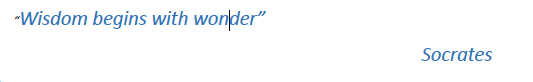 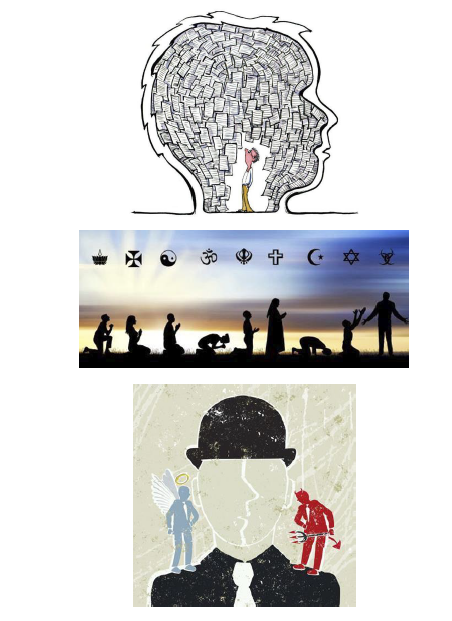 Philosophy TaskWatch this debate between William Lane Craig and Christopher Hitchens.https://www.youtube.com/watch?v=0tYm41hb48o 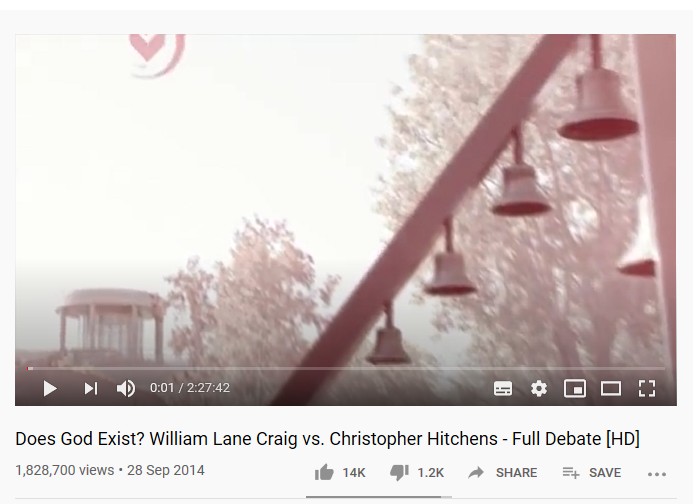 The video is calledDoes God Exist? William Lane Craig vs. Christopher Hitchens - Full Debate [HD]If you watch from 11 minutes 30 seconds you will see William Lane Craig and Christopher Hitchens being introduced. William Lane Craig is a Christian and Christopher Hitchens was a New Atheist.Structure of the talkThe lecture is quite long and so you may wish to watch this in stages.  They talk for 20 minutes each and then have a right of reply each.William Lane Craig starts at 13 minutesChristopher Hitchens starts at 33minutes and 30 secondsWilliams Lane Craig replies to Christopher Hitchens from 54 minutes and 15 secondsChristopher Hitchens replies to William Lane Craig from 1hr and 7 minutesFrom one hour 20 minutes there is a cross examination that you may wish to watch.Having watched the videos you are going to complete a Cornell Notes activity.  There are instructions on how to take Cornell Notes on the video below.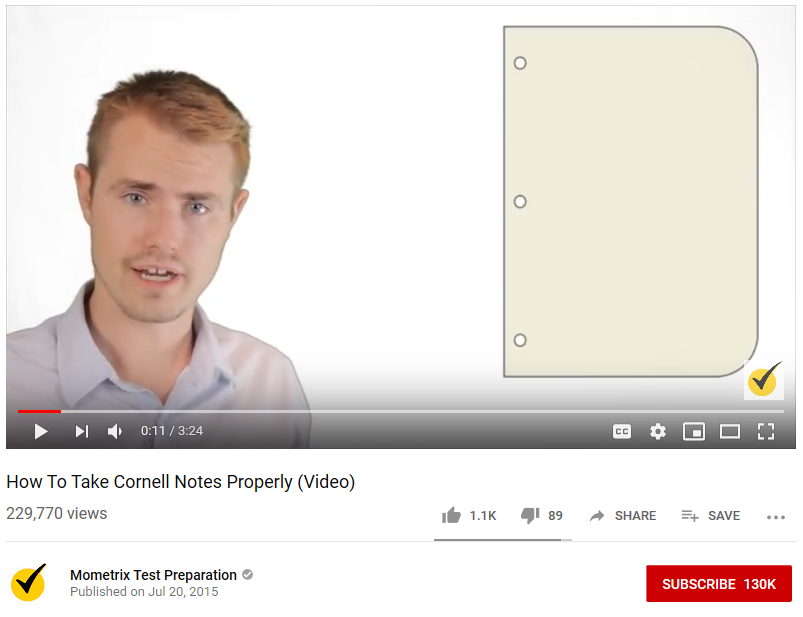 https://www.youtube.com/watch?v=ErSjc1PEGKEThe video is called:How to take Cornell Notes properlyAt the bottom of this information is an example of some completed Cornell Notes for you to see on a different topic.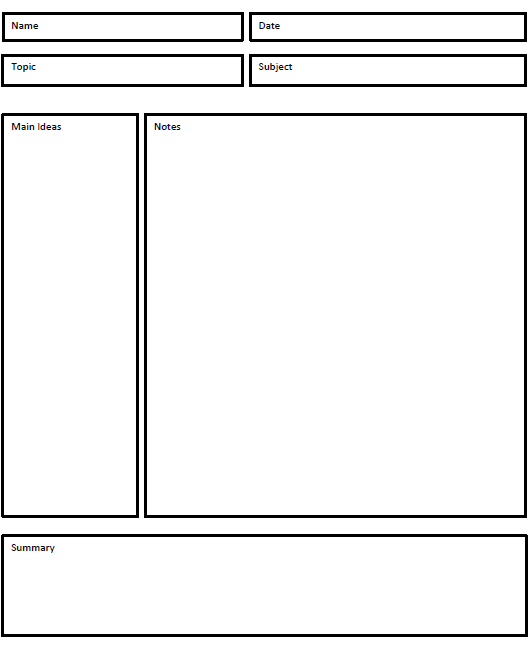 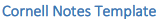 Philosophy, Religion and Ethics TaskWho’s Who?These are some of the key figures you will come across in the A level course. Task 1You obviously need to have an overview of the life of Christ so create the table below and fill it in with the relevant details. You do not need pages on each section, but have a brief overview.Task 2 St Paul is a huge figure in the Christian tradition. Devise a table to explain the following key areas:His BackgroundThe Stoning of StephenConversionMissionary journeysHis letters to the churches (also known as Epistles)His importance for the ChurchScholarsWhilst you will never have to write about the scholars it would be helpful to have some background and put them in context.TaskFind a picture of each scholar and create a timeline. Use the table below to find out what their contribution has been to the fields of philosophy, ethics and religion.  It only needs to be brief (more than two sentences but not pages and pages) so do not cut and paste vast amounts from wikipedia!!! You will need to be able to refer to these scholars throughout the course.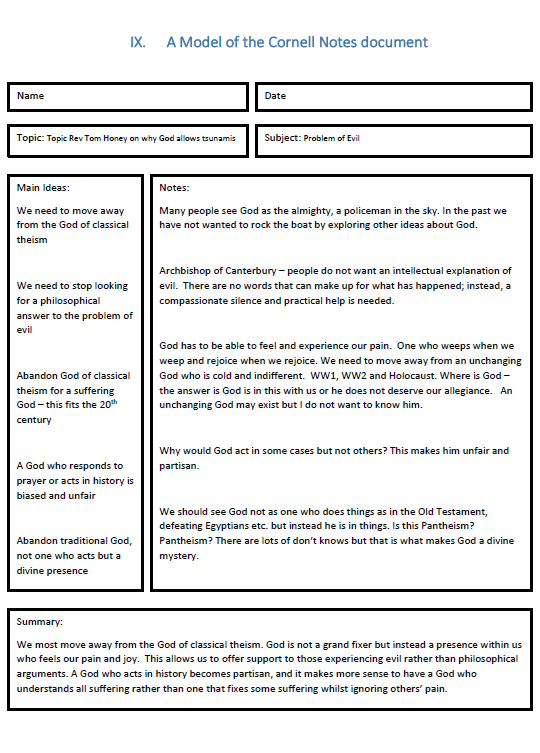 Context TaskIt is important to be able to understand the context or setting which led to various movements in Philosophy, Religion and Ethics.One of the most ground breaking eras was the 1960s as that led to a huge change in attitudes which had implications for Ethics (Situation ethics , attitudes to homosexuality contraception, abortion etc ) . As it also led to womens’ liberation it had an effect on feminist theology and also on liberation theology in South America.It would be useful it you have an overview as to how important the 1960s were. Films and documentaries give you a good flavour, so watch anything that interests you.There is a blank notes template below, which you can use to record your observationsFilms and documentariesThe Sixties : series I episode 9 ‘The times they are a changin’‘Made in Dagenham ‘ 15. About women trying to get equal pay‘The Two Popes’  PG  Benedict and Francis , but looks back to liberation theology in South AmericaThe Imitation Game 12 About Alan Turing ( useful as background for application of Situation ethics)The Story of God  Morgan Freeman documentarySee else you can find.Event
What took placeBeliefCelebrationBirthBaptismTransfigurationEntry into JerusalemLast SupperArrestCrucifixionResurrectionPost Resurrection appearancesAscensionPentecostPlato    428/427 or 424/423 BC - 348/347 BC (age c. 80)Aristotle384-322 BC (62)Irenaeus     130-202 (72)Augustine   354 – 430 (75)St Anselm   1033 -1109 (76)Thomas Aquinas   1225-1274 (49)Martin Luther 1483-1546 (62)John Calvin1509-1564 (54)David Hume    1711-1776 (65)Jeremy Bentham   1748-1832 (84)John Stuart Mill    1806-1873 (66)Sigmund Freud1856-1939 (83)Carl Jung 1875-1961 (85)Joseph Fletcher   1905-1991 (86)Gustavo Gutierrezb.1928 (91)Sallie McFague1933-2019 (86)Richard Dawkinsb. 1941 (79)N.T Wrightb. 1948 (71)Alister McGrathb. 1953 (67)